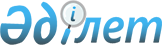 Облыс әкімдігінің 2005 жылғы 26 шілдедегі "Қазақстан Республикасы шегінде медициналық көрсетімдер бойынша емделуге жіберілетін науқастардың және оларды сүйемелдейтін адамдардың жол ақысын төлеу жөніндегі нұсқаулықты бекіту туралы" N 248/6 қаулысына өзгеріс пен толықтыру енгізу туралы
					
			Күшін жойған
			
			
		
					Павлодар облысы әкімдігінің 2006 жылғы 20 ақпандағы N 69/2 қаулысы.
Павлодар облысының әділет департаментінде 2006 жылғы 3 наурызда N 3063 тіркелді. Күші жойылды - Павлодар облыстық әкімдігінің 2010 жылғы 07 қазандағы N 235/16 қаулысымен      Ескерту. Күші жойылды - Павлодар облыстық әкімдігінің 2010.10.07 N 235/16 қаулысымен.

      Қазақстан Республикасының 2001 жылғы 23 қаңтардағы "Қазақстан Республикасындағы жергілікті мемлекеттік басқару туралы"  Заңы 27 бабының 2-тармағына сәйкес облыс әкімдігі  ҚАУЛЫ ЕТЕДІ: 

      облыс әкімдігінің 2005 жылғы 26 шілдедегі "Қазақстан Республикасы шегінде медициналық көрсетімдер бойынша емделуге жіберілетін науқастардың және оларды сүйемелдейтін адамдардың жол ақысын төлеу жөніндегі нұсқаулықты бекіту туралы" N 248/6  қаулысына (Павлодар облысы әділет департаментінде 2005 жылғы 17 тамыздағы N 3041 тіркелді, "Звезда Прииртышья" газетінің 2005 жылғы 1 қазандағы N 111 санында жарияланды) мынадай өзгеріс пен толықтыру енгізілсін: 

      көрсетілген қаулының 1-тармағындағы "2005 жылға арналған" деген сөздер мен сандар алынып тасталсын; 

      көрсетілген қаулымен бекітілген Қазақстан Республикасы шегінде медициналық көрсетімдер бойынша емделуге жіберілетін науқастардың және оларды сүйемелдейтін адамдардың жол ақысын төлеу жөніндегі нұсқаулықтың 3-тармағы "жылына бір рет" деген сөздерден кейін ", ал қайта емделу көрсеткіштері болған жағдайда - бірнеше рет" деген сөздермен толықтырылсын.      Облыс әкімі 
					© 2012. Қазақстан Республикасы Әділет министрлігінің «Қазақстан Республикасының Заңнама және құқықтық ақпарат институты» ШЖҚ РМК
				